Submission FormThis Submission Form must be submitted together with the video clip to the email: schoolnetwork@seameo.org on or before Thursday 30 September 2021 (Sharp Deadline).  Details of contestant Title:   (  ) Ms   (  ) Mr    (  ) Dr    (   ) Others………………..   Full name:      Position: Email:  Optional email/general email of your organisation:   Name of your educational institution: Address: City:  Country: Title of your video clip: Brief information of your innovative and practical idea (50 to 100 words): Amount of investment in US Dollars (USD) that you use for implementing your idea (s)Members of your team (if available):   (Please ensure the spelling of name and email as this information will be used for certificate.)       (Please add more rows if necessary)  The SEAMEO Secretariat would like to request that the submitted video clip could be publicised on the website, SEAMEO YouTube channel, and other online platforms which are organised by the SEAMEO Secretariat and SEAMEO Regional Centres such as webinars and learning events. (Please mark )   Additional information, please contact: Ms Pitchayawadi, KM Officer, SEAMEO Secretariat, Bangkok, Thailand 
Email: schoolnetwork@seameo.org   I    Website: www.seameo.org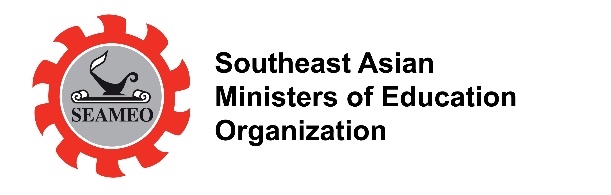 Celebrating the World Teachers’ Day on 5 October 2021SEAMEO Innovative Teaching Festival  ‘Teachers at the Heart of Education Recovery’ NoTitle(Ms/Mr/Dr/Prof)Full NamePosition(Principal/ Teacher/Student or others)  Email Address  Agree Disagree